ПРАВИТЕЛЬСТВО ЕВРЕЙСКОЙ АВТОНОМНОЙ ОБЛАСТИДЕПАРТАМЕНТ КУЛЬТУРЫПРИКАЗот 8 декабря 2022 г. N 214ОБ УТВЕРЖДЕНИИ ПОЛОЖЕНИЯ "ОБ ОБЩЕСТВЕННОМ СОВЕТЕ ПРИДЕПАРТАМЕНТЕ КУЛЬТУРЫ ПРАВИТЕЛЬСТВА ЕВРЕЙСКОЙ АВТОНОМНОЙОБЛАСТИ" И СПИСОЧНОГО СОСТАВА ОБЩЕСТВЕННОГО СОВЕТА ПРИДЕПАРТАМЕНТЕ КУЛЬТУРЫ ПРАВИТЕЛЬСТВА ЕВРЕЙСКОЙ АВТОНОМНОЙОБЛАСТИВ целях совершенствования государственной политики в сфере культурыПРИКАЗЫВАЮ:1. Создать общественный совет при департаменте культуры правительства Еврейской автономной области.2. Утвердить прилагаемые:- Положение "Об общественном совете при департаменте культуры правительства Еврейской автономной области";- Состав общественного совета при департаменте культуры правительства Еврейской автономной области.3. Назначить ответственным секретарем общественного совета при департаменте культуры правительства Еврейской автономной области специалиста по связи с общественностью департамента культуры правительства Еврейской автономной области Бунакову С.В.4. Признать утратившими силу следующие приказы управления культуры правительства Еврейской автономной области:- от 26.05.2016 N 103 "Об общественном совете при управлении культуры правительства Еврейской автономной области";- от 13.06.2019 N 119 "О внесении изменения и дополнения в приказ управления культуры правительства Еврейской автономной области от 26.05.2016 N 103 "Об общественном совете при управлении культуры правительства Еврейской автономной области".5. Контроль за исполнением настоящего приказа оставляю за собой.6. Настоящий приказ вступает в силу со дня его официального опубликования.Начальник департаментаМ.Ю.УШАКОВАУТВЕРЖДЕНприказом департаментакультуры правительстваЕврейской автономной областиот 08.12.2022 N 214ПОЛОЖЕНИЕОБ ОБЩЕСТВЕННОМ СОВЕТЕ ПРИ ДЕПАРТАМЕНТЕ КУЛЬТУРЫПРАВИТЕЛЬСТВА ЕВРЕЙСКОЙ АВТОНОМНОЙ ОБЛАСТИ1. Общие положения1.1. Настоящее Положение определяет компетенцию, порядок формирования и порядок деятельности общественного совета при департаменте культуры правительства Еврейской автономной области (далее - Общественный совет), который является постоянно действующим совещательным органом при департаменте культуры правительства Еврейской автономной области (далее - департамент).1.2. Общественный совет создается с целью обеспечения взаимодействия департамента с общественными объединениями и иными некоммерческими организациями, повышения гласности и прозрачности деятельности департамента.1.3. Организационно-техническое и информационное сопровождение деятельности Общественного совета обеспечивается департаментом.1.4. Общественный совет в своей деятельности руководствуется Конституцией Российской Федерации, федеральными конституционными законами, федеральными законами, указами и распоряжениями Президента Российской Федерации, постановлениями и распоряжениями Правительства Российской Федерации, законами Еврейской автономной области (далее - область), постановлениями и распоряжениями губернатора области, правительства области, иными нормативными правовыми актами, а также настоящим Положением.1.5. Общественный совет определяет перечень вопросов, которые требуют обязательного наличия одобрения Общественного совета для принятия решения департаментом. По иным вопросам решения Общественного совета носят рекомендательный для департамента характер.2. Компетенция Общественного совета2.1. Общественный совет имеет право:2.1.1. Рассматривать и проводить экспертизу общественных инициатив граждан области, общественных и иных организаций, органов государственной власти области по вопросам, относящимся к сфере деятельности департамента.2.1.2. Проводить слушания по вопросам, относящимся к приоритетным направлениям деятельности департамента.2.1.3. Рассматривать и вырабатывать рекомендации по проектам нормативных правовых актов, касающихся сферы культуры, в пределах компетенции департамента.2.1.4. Рассматривать план по противодействию коррупции в департаменте, а также доклады и другие документы о ходе и результатах его выполнения.2.1.5. Рассматривать вопросы повышения качества реализации полномочий по осуществлению контроля за соблюдением законодательства об архивном деле.2.1.6. Осуществлять в порядке, определяемом Общественным советом, оценку эффективности деятельности департамента, в том числе на основе проведенной Общественным советом оценки результатов исполнения бюджета, ежегодных докладов начальника департамента о результатах деятельности департамента, оценки результатов мониторинга качества предоставления государственных услуг и на основе рассмотрения плана по противодействию коррупции и отчетов о ходе его выполнения.2.1.7. Принимать участие в работе аттестационной, конкурсной комиссий, а также в заседаниях комиссии по соблюдению требований к служебному поведению и урегулированию конфликта интересов департамента.2.1.8. Взаимодействовать со средствами массовой информации по освещению вопросов, обсуждаемых на заседаниях Общественного совета.2.1.9. Создавать из числа членов Общественного совета комиссии и рабочие группы для решения вопросов, связанных с деятельностью Общественного совета.2.1.10. Общественный совет проводит общественную проверку (сбор и анализ информации, проверка фактов и обстоятельств, касающихся общественно значимой деятельности департамента).Общественные проверки проводятся в случаях и порядке, которые предусмотрены федеральными законами.2.1.11. Определить и обнародовать результаты общественного контроля.2.1.12. Рассматривать архитектурно-строительные, реставрационные проекты и проекты по приспособлению объектов культурного наследия народов Российской Федерации для современного использования.2.2. Общественный совет определяет перечень приоритетных правовых актов и важнейших вопросов, относящихся к сфере деятельности департамента, которые подлежат обязательному рассмотрению на заседаниях Общественного совета.2.3. Для реализации указанных прав Общественный совет наделяется следующими полномочиями:2.3.1. Приглашать на заседания Общественного совета государственных гражданских служащих департамента, представителей общественных и иных организаций.2.3.2. Создавать по вопросам, отнесенным к компетенции Общественного совета, комиссии и рабочие группы, в состав которых могут входить представители общественных и иных организаций.2.3.3. Организовывать проведение общественных экспертиз проектов нормативных правовых актов, разрабатываемых департаментом.2.3.4. Направлять запросы в органы государственной власти области.2.3.5. Информировать органы государственной власти области и широкую общественность о результатах оценки эффективности деятельности департамента.3. Порядок формирования Общественного совета3.1. В состав Общественного совета входят председатель Общественного совета, заместитель председателя Общественного совета, секретарь и члены Общественного совета, которые принимают участие в его работе на общественных началах.Председатель Общественного совета, заместитель председателя Общественного совета и секретарь Общественного совета избираются членами Общественного совета из своего состава на первом заседании.3.2. Общественный совет формируется в количестве 6 человек.3.3. Персональный состав Общественного совета формируется из представителей общественных объединений, религиозных и иных организаций, научных учреждений, организаций (объединений), Общественной палаты области, научных деятелей.3.4. Членами Общественного совета не могут быть:а) лица, не являющиеся гражданами Российской Федерации либо имеющие двойное гражданство;б) лица, признанные недееспособными на основании решения суда, вступившего в законную силу;в) лица, имеющие неснятую или непогашенную судимость, а также являющиеся подозреваемыми или обвиняемыми по уголовному делу;г) лица, замещающие государственные должности Российской Федерации, должности государственной гражданской службы Российской Федерации;д) лица, замещающие государственные должности Еврейской автономной области и других субъектов Российской Федерации, должности государственной гражданской службы Еврейской автономной области и других субъектов Российской Федерации;е) лица, замещающие муниципальные должности и должности муниципальной службы Еврейской автономной области;ж) другие лица, которые в соответствии с Федеральным законом от 04.04.2005 N 32-ФЗ "Об Общественной палате Российской Федерации" и законом Еврейской автономной области от 26.11.2012 N 187-ОЗ "Об Общественной палате Еврейской автономной области" не могут быть членами Общественной палаты Российской Федерации и Общественной палаты Еврейской автономной области.3.5. Члены Общественного совета исполняют свои обязанности на общественных началах.3.6. Срок полномочий членов Общественного совета истекает через три года со дня первого заседания Общественного совета.4. Порядок деятельности Общественного совета4.1. Первое заседание Общественного совета проводится не позднее одного месяца после утверждения состава Общественного совета.4.2. Общественный совет осуществляет свою деятельность в соответствии с планом работы на год, утвержденным председателем Общественного совета, определяющим перечень вопросов, рассмотрение которых на заседаниях Общественного совета является обязательным.4.3. Основной формой деятельности Общественного совета являются заседания, которые проводятся не реже одного раза в полугодие и считаются правомочными при присутствии на них не менее половины членов Общественного совета. По решению Общественного совета может быть проведено внеочередное заседание, а также заочное.4.4. Решения Общественного совета по рассмотренным вопросам принимаются открытым голосованием простым большинством голосов (от числа присутствующих).4.5. При равенстве голосов председатель Общественного совета имеет право решающего голоса.4.6. Решения Общественного совета отражаются в протоколах его заседаний, копии которых направляются секретарем Общественного совета членам Общественного совета. Информация о решениях Общественного совета, одобренных на заседаниях Общественного совета, заключения и результаты экспертиз по рассмотренным проектам нормативных правовых актов и иным документам, а также ежегодный отчет об итогах деятельности Общественного совета в обязательном порядке подлежат размещению на официальном сайте департамента в информационно-телекоммуникационной сети Интернет.4.7. Члены Общественного совета, не согласные с решением Общественного совета, вправе изложить свое особое мнение, которое в обязательном порядке вносится в протокол заседания Общественного совета.4.8. За 10 дней до начала заседания Общественного совета члены Общественного совета, ответственные за рассмотрение вопросов, включенных в повестку дня заседания Общественного совета, представляют секретарю Общественного совета информационные и иные материалы. Секретарь Общественного совета за 5 дней до начала заседания Общественного совета представляет указанные материалы членам Общественного совета.4.9. Председатель Общественного совета:4.9.1. Организует работу Общественного совета и председательствует на его заседаниях.4.9.2. Подписывает протоколы заседаний и другие документы Общественного совета.4.9.3. Формирует при участии членов Общественного совета и утверждает план работы Общественного совета, повестку дня заседания Общественного совета и состав экспертов и иных лиц, приглашаемых на заседание Общественного совета.4.9.4. Взаимодействует с начальником департамента по вопросам реализации решений Общественного совета.4.9.5. В случае необходимости принимает решение о проведении заочного заседания Общественного совета, решения которого принимаются путем опроса его членов.4.10. Заместитель председателя Общественного совета:4.10.1. По поручению председателя Общественного совета председательствует на заседаниях Общественного совета в его отсутствие (отпуск, болезнь и т.п.).4.10.2. Участвует в подготовке планов работы Общественного совета, формировании состава экспертов и иных лиц, приглашаемых на заседание Общественного совета.4.10.3. Обеспечивает коллективное обсуждение вопросов, внесенных на рассмотрение Общественного совета.4.11. Члены Общественного совета:4.11.1. Имеют право:- вносить предложения по формированию повестки дня заседаний Общественного совета;- возглавлять комиссии и рабочие группы, формируемые Общественным советом;- предлагать кандидатуры экспертов для участия в заседаниях Общественного совета;- участвовать в подготовке материалов по вопросам, рассматриваемым на заседаниях Общественного совета;- представлять свою позицию по материалам, представленным на рассмотрение Общественного совета, при проведении заседания Общественного совета путем опроса в срок не позднее 10 дней с даты направления материалов;- в установленном порядке знакомиться с обращениями граждан, в том числе направленными с использованием информационно-телекоммуникационной сети Интернет, о нарушении их прав, свобод и законных интересов в сфере компетенции департамента, а также с результатами рассмотрения таких обращений;- принимать участие в порядке, определяемом начальником департамента, в приеме граждан, осуществляемом должностными лицами департамента;- запрашивать сведения о реализации рекомендаций Общественного совета, направленных департаменту, а также документы, касающиеся организационно-хозяйственной деятельности департамента;- оказывать департаменту содействие в разработке проектов нормативных правовых актов и иных юридически значимых документов;- выйти из состава Общественного совета по собственному желанию.4.11.2. Обладают равными правами при обсуждении вопросов и голосовании.4.11.3. Обязаны лично участвовать в заседаниях Общественного совета и не вправе делегировать свои полномочия другим лицам.4.12. Секретарь Общественного совета:4.12.1. Уведомляет членов Общественного совета о дате, месте и повестке дня предстоящего заседания Общественного совета, а также об утвержденном плане работы Общественного совета.4.12.2. Формирует и согласовывает с председателем Общественного совета повестку дня заседания Общественного совета, материалы для обсуждения на заседаниях Общественного совета, направляет их в сроки, установленные пунктом 4.8 настоящего Положения, начальнику департамента и членам Общественного совета.4.12.3. Оформляет и рассылает членам Общественного совета протоколы заседаний Общественного совета, планы работы Общественного совета, иные документы и материалы Общественного совета.4.12.4. Хранит документацию Общественного совета и готовит в установленном порядке документы для архивного хранения и уничтожения.4.12.5. В случае проведения заседания Общественного совета путем опроса его членов обеспечивает направление всем членам Общественного совета необходимых материалов и сбор их мнений по результатам рассмотрения материалов.4.12.6. Готовит и согласовывает с председателем Общественного совета состав информации о деятельности Общественного совета, обязательной для размещения на официальном сайте департамента в информационно-телекоммуникационной сети Интернет.УТВЕРЖДЕНприказом департаментакультуры правительстваЕврейской автономной областиот 08.12.2022 N 214СОСТАВОБЩЕСТВЕННОГО СОВЕТА ПРИ ДЕПАРТАМЕНТЕ КУЛЬТУРЫПРАВИТЕЛЬСТВА ЕВРЕЙСКОЙ АВТОНОМНОЙ ОБЛАСТИ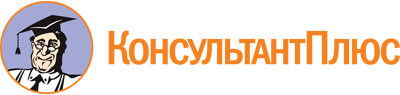 Приказ департамента культуры правительства ЕАО от 08.12.2022 N 214
"Об утверждении положения "Об общественном совете при департаменте культуры правительства Еврейской автономной области" и списочного состава общественного совета при департаменте культуры правительства Еврейской автономной области"Документ предоставлен КонсультантПлюс

www.consultant.ru

Дата сохранения: 10.12.2022
 ГершковичВалерий Абрамович- заслуженный деятель культуры и искусства Еврейской автономной области, председатель Общественного совета при департаменте культуры правительства Еврейской автономной области (по согласованию);БунаковаСветлана Валентиновна- специалист по связи с общественностью департамента культуры правительства Еврейской автономной;ДеревнинаАлександра Валерьяновна- председатель правления регионального отдания Всероссийской творческой общественной организации "Союз художников России" в Еврейской автономной области" (по согласованию);ЕренковаАнна Владимировна- начальник отдела правового обеспечения, судебной статистики и информатизации суда Еврейской автономной области, руководитель семейного клуба "Лад" Биробиджанской епархии (по согласованию);КудиноваТатьяна Владимировна- заместитель главы, начальник отдела муниципального образования "Биробиджанский муниципальный район" (по согласованию);МошкинаТатьяна Васильевна- пресс-секретарь Биробиджанской епархии, член Союза журналистов России (по согласованию);ПетрукМарина Петровна- заместитель генерального директора по общим вопросам ОГАУ "Издательский дом "Биробиджан" (по согласованию);СанжароваСветлана Александровна- директор областного государственно бюджетного учреждения культуры "Центр народного творчества ЕАО" (по согласованию);СимдянкинаНаталья Владимировна- директор муниципального бюджетного учреждения "Центральная городская библиотека и ее филиалы" (по согласованию);СкворцоваСветлана Ивановна- заместитель директора областного бюджетного учреждения культуры "Областной краеведческий музей".